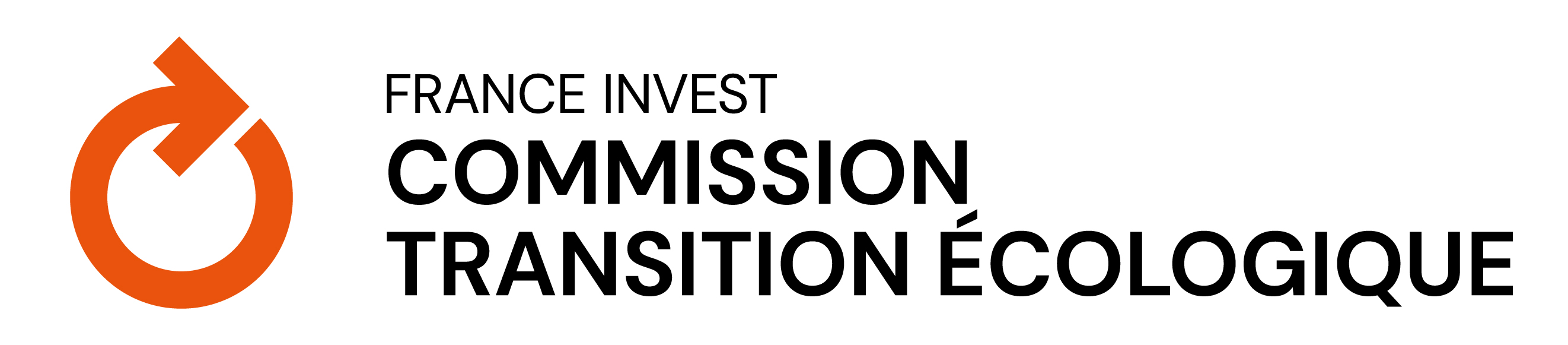 Bulletin d’inscription
Commission Transition Écologique de France InvestInscription nominative pour l’année calendaire 2023Nom, Prénom :                                                                                                    Fonction :Société : Adresse :Téléphone :E-mail :Frais d’inscription* : 250,00 € 
* votre inscription ne sera prise en compte qu’après réception du règlement par virement à l’ordre de France Invest.Attentes vis-à-vis de la Commission Transition Ecologique :Quel bilan de l’année écoulée :Suggestions ou thèmes que vous souhaiteriez voir abordés par la Commission Transition Écologique :